MỤC LỤCCHƯƠNG TRÌNH MÔN HỌC ĐIỀU DƯỠNG CƠ SỞ Đối tượng: ĐIỀU DƯỠNG CAO ĐẲNGGIÁO ÁN DẠY-HỌC		Mô đun: 	Kỹ thuật Điều dưỡng Tên bài học: 	Kỹ thuật thay băng mở khí quảnSố tiết:		 04 giờNgày giảng: 	……./.../2018Giáo viên:		 Nguyễn Hùng SơnI. PHẦN GIỚI THIỆU 1. Vị trí của bài học trong chương trình:Đây là bài học thứ 19 trong chương trình mô đun Kỹ thuât điều dưỡng (MĐ5) dành cho đối tượng điều dưỡng cao đẳng.Bài học kỹ thuật thay băng mở khí quản được thực hiện ở thời điểm học kỳ II năm thứ nhất.2. Ý nghĩa bài họcSau khi học xong bài này sinh viên có khả năng phân tích được các bước để thực hiện kỹ thuật thay băng mở khí quản trên NB giả định. Giải thích được các biến chứng, bất thường để đánh giá tình trạng NB trong tình huống LS. Tiến hành được KT thay băng mở khí quản trên người bệnh giả định theo đúng quy trình trong tình huống lâm sàng. Thể hiện được thái độ ân cần, tôn trọng trong giao tiếp và thiết lập được môi trường CSNB an toàn trong các tình huống dạy học cụ thể tại các phòng TH.II. CHUẨN ĐẦU RA/MỤC TIÊU BÀI HỌCSau buổi học, sinh viên có khả năng:Vận dụng kiến thức về y học cơ sở, khoa học cơ bản, điều dưỡng cơ sở để giải thích các bước và tiến hành được quy trình kỹ thuật thay băng mở khí quản cho người bệnh giả định (CĐRMĐ 1).Thể hiện được sự cẩn thận, chính xác, an toàn khi tiến hành kỹ thuật thay băng mở khí quản cho người bệnh(CĐRMĐ 5)Thể hiện được tính tích cực trong học tập. Có khả năng độc lập hoặc phối hợp tốt trong làm việc nhóm. Tự tin phát biểu trong môi trường học tập. (CĐRMĐ6).III. CHUẨN BỊGiáo viênCung cấp tài liệu, tình huống lâm sàng, câu hỏi yêu cầu cho sinh viênHướng dẫn cho sinh viên tự học trước khi đến lớpNghiên cứu sản phẩm tự học của sinh viên trước buổi giảngChuẩn bị đầy đủ phương tiện, vật liệu dạy học: dụng cụ, quy trình, video, mô hình giả định. Máy tính, màn chiếu, bảng phấnSoạn giáo án giảng dạy.Áp dụng các phương pháp giảng dạy: Tích hợp lý thuyết và thực hành, lớp học đảo chiều, giải quyết tình huống, hướng dẫn cầm tay chỉ việc.Sinh viênNghiên cứu Giải phẫu – Sinh lý phần có liên quan đến bài học thay băng mở khí quản.Nghiên cứu tài liệu, nghiên cứu tình huống và trả lời các câu hỏi theo yêu cầu của giáo viên trong các tình huống. (Sử dụng giấy A1 hoặc A0 để trả lời câu hỏi, Viết tên SV trong nhóm vào giấy A1 hoặc A0) Xem video các kỹ thuật điều dưỡng, nghiên cứu bảng kiểm để tìm ra bước quan trọng, bước khó, bước dễ sai lỗi, tai biến.Chủ động tổ chức thực hiện giờ tự học và học nhóm.Mạnh dạn liên hệ với giảng viên (cố vấn học tập) để được tư vấn, hỗ trợ về vấn đề  tự học, tự nghiên cứu qua các địa chỉ Email, gọi điện ...Gửi sản phẩm tự học đến địa chỉ Email: SPTH_KTDD_MĐ5@gmail.com. Tiêu đề: KTDD_MĐ5.19Chuẩn bị các phương tiện trình bày, thảo luận nhóm khi đến lớp (bài chiếu slide hoặc bài viết ra giấy A1 hoặc A0)Phân công người trình bày (luân phiên nhau).)Thực hiện đầy đủ các bài tập nhóm/bài tập và mỗi cá nhân được nhóm đánh giá.Mỗi bài chuẩn bị bài tập nhóm cần có trưởng nhóm; thư ký; báo cáo viên; người theo dõi thời gian.IV. TIẾN TRÌNH LÊN LỚPỔn định tổ chức: 01 phútKiểm tra sĩ số lớp học: ..............................................................................................Nội dung nhắc nhở học sinh (nếu có): ......................................................................Kế hoạch chi tiếtIV. TỰ ĐÁNH GIÁTÀI LIỆU THAM KHẢOBộ Y tế (2001). Điều dưỡng cơ bản, Nhà xuất bản Y họcCao đẳng Y tế Bạch Mai. (2015). Bảng kiểm Quy trình kỹ thuật điều dưỡngCao đẳng Y tế Bạch Mai. (2018). Giáo trình Điều dưỡng cơ sởĐỗ Đình Xuân (2007). Điều dưỡng cơ bản. Nhà xuất bản Y học. Tập 1, 2Đỗ Đình Xuân, Trần Thị Thuận (2010). Hướng dẫn thực hành 55 Kỹ thuật điều dưỡng cơ bản. Nhà xuất bản Giáo dục Việt Nam.Đỗ Đình Xuân, Trần Thị Thuận (2013). Kỹ năng thực hành điều dưỡng.Nhà xuất bản Y học. Tập 1, 2Trần Thúy Hạnh, Lê Thị Bình, Vũ Đình Tiến (2017). Điều dưỡng cơ bản và nâng cao. Nhà xuất bản Y học.Trần Thị Thuận (2007). Điều dưỡng cơ bản. Nhà xuất bản Y học. Tập 1, 2Ruth F. Craven, Comtances. Hirnle (2005). Fundamentals of Nursing. Lippincort William (5th).       ĐỀ CƯƠNG CHI TIẾTTên bài học: KỸ THUẬT THAY BĂNG MỞ KHÍ QUẢN1. Chuẩn bị 1.1 Chuẩn bị người bệnhNhận định đúng người bệnh: Nhận định tình trạng: 	Thông báo, giải thích và động viên người bệnh1.2. Chuẩn bị điều dưỡngTrang phục đầy đủ và rửa tay thường quy1.3. Chuẩn bị dụng cụ* Dụng cụ vô khuẩn   * Dụng cụ sạch * Các dụng cụ khác2.Bảng kiểmBẢNG KIỂM KỸ THUẬT THAY BĂNG MỞ KHÍ QUẢNPhụ lục 2:         MẪU PHIẾU CHĂM SÓCHọ tên người bệnh:...........................................................................................Tuổi:....................Nam/ Nữ................................Số giường:...............................................................................Buồng:..........................................................................................Địa chỉ:……………………………………………………………………………….………………………………………….Chẩn đoán: ....................................................................................................................................................................................HƯỚNG DẪN TỰ HỌCDanh sách giảng viên tham gia giảng dạy, cố vấn học tập và quản lý phòng tự học:1. Mục tiêu bài họcSau khi học xong bài này, sinh viên có khả năng:Vận dụng kiến thức về y học cơ sở, khoa học cơ bản, điều dưỡng cơ sở để giải thích các bước và tiến hành được quy trình kỹ thuật thay băng mở khí quản cho người bệnh giả định (CĐRMĐ 1).Thể hiện được sự cẩn thận, chính xác, an toàn khi tiến hành kỹ thuật thay băng mở khí quản cho người bệnh(CĐRMĐ 5)Thể hiện được tính tích cực trong học tập. Có khả năng độc lập hoặc phối hợp tốt trong làm việc nhóm. Tự tin phát biểu trong môi trường học tập. (CĐRMĐ6)2. Chuẩn bịNghiên cứu Giải phẫu – Sinh lý phần có liên quan đến bài học thay băng mở khí quản.Nghiên cứu tài liệu, nghiên cứu tình huống và trả lời các câu hỏi theo yêu cầu của giáo viên trong các tình huống. (Sử dụng giấy A1 hoặc A0 để trả lời câu hỏi, Viết tên SV trong nhóm vào giấy A1 hoặc A0) Xem video các kỹ thuật điều dưỡng, nghiên cứu bảng kiểm để tìm ra bước quan trọng, bước khó, bước dễ sai lỗi, tai biến.Chủ động tổ chức thực hiện giờ tự học và học nhóm.Mạnh dạn liên hệ với giảng viên (cố vấn học tập) để được tư vấn, hỗ trợ về vấn đề  tự học, tự nghiên cứu qua các địa chỉ Email, gọi điện ...Gửi sản phẩm tự học đến địa chỉ Email: SPTH_DDCS_MD5@gmail.com. Tiêu đề: KTDD_MĐ5.19Chuẩn bị các phương tiện trình bày, thảo luận nhóm khi đến lớp (bài chiếu slide hoặc bài viết ra giấy A1 hoặc A0)Phân công người trình bày (luân phiên nhau).3. Nghiên cứu tình huống lâm sàng.	Một người bệnh nam 45 tuổi nhập viện tại khoa cấp cứu. Chẩn đoán: Sốc nhiễm khuẩn. Người bệnh hôn mê sâu, Glasgow 7 điểm. Các dấu hiệu chức năng sống của người bệnh: Huyết áp 40/20 mmHg, mạch 200 nhịp /phút; tần số thở 42 nhịp/phút thân nhiệt 38o7, Sp02 80%. Sau khi nhận định tình trạng của người bệnh, Bác sỹ có chỉ định đặt ống nội khí quản cấp cứu cho người bệnh, đặt catheter tĩnh mạch trung tâm, truyền dịch và thuốc kháng sinh, vận mạch..theo y lệnh. Sau 3 ngày nhận định lại tình trạng người bệnh thấy chỉ số huyết áp là 90/50 mm Hg, tần số mạch là 125 nhịp/phút, Sp02 83%, nhịp thở 38 nhịp/phút. Sau khi giao ban khoa, Bác sỹ điều trị tiếp tục có chỉ định đặt mở khí quản cho người bệnh.	4. Yêu cầu giải quyết các vấn đề của tình huống: Yêu cầu 1: Là một người điều dưỡng chăm sóc người bệnh trên. Anh (chị) hãy chuẩn bị dụng cụ đầy đủ để thay băng vết mở khí quản ngày thứ 2 cho người bệnhYêu cầu 2: Theo anh (chị) mục đích của việc thay băng vết mở khí quản cho người bệnh trên là gì? Ngoài trường hợp trên em hãy kể các trường hợp người bệnh nào cần được mở khí quản ?Yêu cầu 3: Người điều dưỡng cần theo dõi, phát hiện các tai biến gì khi thay băng vết mở khí quản cho người bệnh? Người bệnh mở khí quản có thể gặp các biến chứng gì và anh (chị) hãy nêu các lưu ý khi chăm sóc người bệnh để phòng ngừa các biến chứng đó ?5. Chuẩn bị thực hiện kỹ thuật Các gợi ý cần chuẩn bị của sinh viên:Nhận xét, đánh giá về quy trình kỹ thuật và videoChỉ ra các bước quan trọng của QTKTChỉ ra những thao tác khó, khó thực hiện được sau khi xem video.Chỉ ra những bước dễ sai lỗi gây tai biến hoặc cho kết quả không chính xác.6. Thao tác các bước của quy trình- Tự học tại phòng thực hành tự học7. Viết báo cáo và gửi sản phẩm tự họcGửi sản phẩm tự học đến địa chỉ Email: SPTH_KTĐD_MĐ5@gmail.com. Tiêu đề: KTĐD_MĐ5.19 (bài 19, mô đun 05)BỆNH VIỆN BẠCH MAITRƯỜNG CAO ĐẲNG Y TẾ BẠCH MAI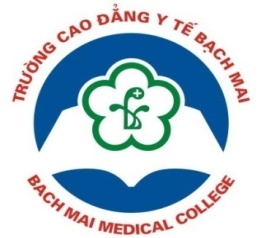 HỒ SƠ DẠY - HỌC TÍCH HỢP Mô đun 5:  KỸ THUẬT ĐIỀU DƯỠNG   (MĐ5)Tên bài   :  KỸ THUẬT THAY BĂNG MỞ KHÍ QUẢN (Mã bài: MĐ5.19)Giáo viên : NGUYỄN HÙNG SƠNHà Nội, tháng  năm 2018STTTrangMục lụcChương trình học phần điều dưỡng cơ sở Giáo án Tài liệu tham khảoĐề cương chi tiếtPhụ lục 1: Bảng kiểm: Kỹ thuật phụ thay băng mở khí quản.Phụ lục 2: Mẫu phiếu chăm sócPhụ lục 3: Những điểm cần lưu ýTTTÊN BÀI HỌCSô giờ12141516171819Kỹ thuật thay băng mở khí quản.4262728Tổng sốTTTTNội dunghướng dẫnThời gian (phút)Phương phápPhương phápPhương tiện,đồ dùngTTTTNội dunghướng dẫnThời gian (phút)Hoạt động của GVHoạt động của SVPhương tiện,đồ dùng12456HƯỚNG DẪN MỞ ĐẦUMở bàiHƯỚNG DẪN MỞ ĐẦUMở bàiHƯỚNG DẪN MỞ ĐẦUMở bàiHƯỚNG DẪN MỞ ĐẦUMở bài1Giới thiệu vào bàiGiới thiệu vào bài01Thuyết trình minh họa bằng hình ảnh.Quan sát, lắng nghe Máy tính, Projector2Mục tiêu học tậpMục tiêu học tập02Thuyết trình giải thích mục tiêuNghe, hiểuBảng mục tiêu khổ giấy A0      Nội dung      Nội dung      Nội dung      Nội dung      Nội dung      Nội dung      Nội dung3Báo cáo sản phẩm tự họcBáo cáo sản phẩm tự họcBáo cáo sản phẩm tự họcBáo cáo sản phẩm tự họcBáo cáo sản phẩm tự họcBáo cáo sản phẩm tự học3.1Yêu cầu 1: Là một người điều dưỡng chăm sóc người bệnh trên. Anh (chị) hãy chuẩn bị dụng cụ đầy đủ để thay băng vết mở khí quản ngày thứ 2 cho người bệnhYêu cầu 1: Là một người điều dưỡng chăm sóc người bệnh trên. Anh (chị) hãy chuẩn bị dụng cụ đầy đủ để thay băng vết mở khí quản ngày thứ 2 cho người bệnh5Chiếu tình huống LSMời 1 nhóm lên trình bày kết quả và giải thích.Nhận xét, bổ sung và tổng kết.01 SV đại diện cho  nhóm lên trình bày kết quảSV khác nghe và nhận xét.Nghe, hiểu, ghi chépMáy chiếu.Máy tínhHoặc bảng Ao, A13.2Yêu cầu 2: Theo anh (chị) mục đích của việc thay băng vết mở khí quản cho người bệnh trên là gì? Ngoài trường hợp trên em hãy kể các trường hợp người bệnh nào cần được mở khí quản ?Yêu cầu 2: Theo anh (chị) mục đích của việc thay băng vết mở khí quản cho người bệnh trên là gì? Ngoài trường hợp trên em hãy kể các trường hợp người bệnh nào cần được mở khí quản ?5Chiếu tình huống LSMời 1 nhóm lên trình bày kết quả và giải thích.Nhận xét, bổ sung và tổng kết.01  SV đại diện cho  nhóm lên trình bày kết quảSV khác nghe và nhận xét.Nghe, hiểu, ghi chépMáy chiếu.Máy tínhHoặc bảng Ao, A13.3Yêu cầu 3: Người điều dưỡng cần theo dõi, phát hiện các tai biến gì khi thay băng vết mở khí quản cho người bệnh? Người bệnh mở khí quản có thể gặp các biến chứng gì và anh (chị) hãy nêu các lưu ý khi chăm sóc người bệnh để phòng ngừa các biến chứng đó ?Yêu cầu 3: Người điều dưỡng cần theo dõi, phát hiện các tai biến gì khi thay băng vết mở khí quản cho người bệnh? Người bệnh mở khí quản có thể gặp các biến chứng gì và anh (chị) hãy nêu các lưu ý khi chăm sóc người bệnh để phòng ngừa các biến chứng đó ?5Chiếu tình huống LSMời 1 nhóm lên trình bày kết quả và giải thích.Nhận xét, bổ sung và tổng kết.01 SV đại diện cho  nhóm lên trình bày kết quảSV khác nghe và nhận xét.Nghe, hiểu, ghi chépMáy chiếu.Máy tínhHoặc bảng Ao, A14.Thực hành4.Thực hành4.Thực hành4.Thực hành4.Thực hành4.Thực hành4.Thực hành4.1Trình bày sản phẩm tự học:Nhận xét, đánh giá về quy trình kỹ thuật và videoChỉ ra các bước quan trọng của QTKTChỉ ra những thao tác khó, khó thực hiện được sau khi xem video.Chỉ ra những bước dễ sai lỗi gây tai biến cho người bệnh.Làm thửTrình bày sản phẩm tự học:Nhận xét, đánh giá về quy trình kỹ thuật và videoChỉ ra các bước quan trọng của QTKTChỉ ra những thao tác khó, khó thực hiện được sau khi xem video.Chỉ ra những bước dễ sai lỗi gây tai biến cho người bệnh.Làm thử5Mời đại diện nhóm lên trình bàyLắng nghe, quan sátBổ sungMời 1 sv làm các bước đơn giản bước 1 đến bước 6Nhận xét, giải thích01 SV đại diện cho nhóm lên trình bày kết quảSV khác nghe và nhận xét.Nghe, hiểu, ghi chépMột SV thực hiện, các SV khác quan sát, nhận xét.Quan sát, nghe, hiểu, ghi chép nhanh.Suy nghĩ, trả lờiNghe, hiểuBảng kiểmMáy chiếuHoặc bảng Ao, A1Người đóng thếMô hìnhDụng cụ4.2Giới thiệu dụng cụGiới thiệu dụng cụ04Mời một sinh viên lên chỉ dụng cụ, chuẩn bịNhận xét và bổ sungQuan sát, Nghe, hiểuDụng cụ, hồ sơ bệnh án4.2Thực hiện các bước kỹ thuật thay băng mở khí quản.Thực hiện các bước kỹ thuật thay băng mở khí quản.04Đưa ra một tình huống và mời sinh viên tham gia đóng vai người bệnhNhận xétTham gia đóng vai chuẩn bị người bệnhSV khác quan sát và nhận xétNB giả định4.2Thực hiện các bước kỹ thuật thay băng mở khí quản.Thực hiện các bước kỹ thuật thay băng mở khí quản.06Yêu cầu SV thực hiện các bước của KT thông qua việc tự học và xem videoThực hiện KTQuan sát, đánh giáQuy trìnhDụng cụNgười đóng thế4.2Thực hiện các bước kỹ thuật thay băng mở khí quản.Thực hiện các bước kỹ thuật thay băng mở khí quản.10GV làm mẫu các bước  và có giải thích.- Quy trình, mô hình, dụng cụCâu hỏi  Máy tính, Projector4Xem video: Kỹ thuật thay băng mở khí quản.Xem video: Kỹ thuật thay băng mở khí quản.06Chiếu video.Quan sát Nghe hướng dẫnXem videoGhi chép nhanhQTKT, máy tính, máy chiếu, loa nghe, video7Các điểm cần lưu ý trong bài họcGiải đáp thắc mắcXử trí tình huống Các điểm cần lưu ý trong bài họcGiải đáp thắc mắcXử trí tình huống 03Tóm tắt, tổng kết.Câu hỏi của học sinhMáy tính, máy chiếu8Tổ chức thực tập: Nêu yêu cầu thực tậpHướng dẫn sử dụng bảng kiểmChia nhóm thực tậpTổ chức thực tập: Nêu yêu cầu thực tậpHướng dẫn sử dụng bảng kiểmChia nhóm thực tập01Hướng dẫn.Nghe, hiểu.Chia 2 nhóm.Bảng kiểm, dụng cụ, mô hình.HƯỚNG DẪN THƯỜNG XUYÊNHƯỚNG DẪN THƯỜNG XUYÊNHƯỚNG DẪN THƯỜNG XUYÊNHƯỚNG DẪN THƯỜNG XUYÊNHƯỚNG DẪN THƯỜNG XUYÊNHƯỚNG DẪN THƯỜNG XUYÊNHƯỚNG DẪN THƯỜNG XUYÊNHướng dẫn SV thực hành theo bảng kiểmXem videoHướng dẫn SV thực hành theo bảng kiểmXem video120Quan sát, hướng dẫn, chỉnh sửa những động tác sai.Kiểm tra, đánh giá SV.Phát videoSV thực hành theo nhóm tiến hành theo quy trình, SV khác quan sát, nhận xét  theo  bảng kiểm. Hoặc quay sản phẩm thực hiện vào điện thoại, cuối giờ nộp cho GVXem videoBảng kiểm, dụng cụ, người đóng thếVideoHƯỚNG DẪN KẾT THÚCHƯỚNG DẪN KẾT THÚCHƯỚNG DẪN KẾT THÚCHƯỚNG DẪN KẾT THÚCHƯỚNG DẪN KẾT THÚCHƯỚNG DẪN KẾT THÚCHƯỚNG DẪN KẾT THÚCTổng kết, lượng giá, giải đáp thắc mắcTổng kết, lượng giá, giải đáp thắc mắc15Mời 1 SV thực hành lại toàn bộ quy trình hoặc xem sản phẩm quay video khi SV thực hànhBổ sungGiải đáp thắc mắc của SVNhận xét buổi họcGiao bài tập về nhà chuẩn bị cho bài học tiếp theo.Quan sát, nhận xétNghe, hiểuĐưa ra câu hỏi thắc mắc (nếu có)Đọc trước bài  ....Bảng kiểm, dụng cụ, người đóng thếĐiện thoại.Về nội dungVề phương phápVề phương tiện đồ dungVề thời gianVề sinh viênBan Giám hiệuTrưởng Bộ mônVũ Đình TiếnNgười soạn bàiNguyễn Hùng SơnSTTCÁC BƯỚC TIẾN HÀNHTHÀNH THẠOCÓ LÀMKHÔNG    LÀMICHUẨN BỊChuẩn bị người bệnh:Xác định đúng người bệnh - Nhận định tình trạng người bệnhThông báo và giải thích cho NB về KT sẽ làm. Động viên NB để NB hợp tác.Chuẩn bị điều dưỡng: Điều dưỡng phải có đầy đủ trang phục y tế theo quy định. Rửa tay thường quyChuẩn bị dụng cụ: Dụng cụ vô khuẩn: gói chăm sóc (kẹp phẫu tích hoặc kẹp Kocher, bát kền, gạc củ ấu, gạc miếng), găng vô khuẩn, ống cắm kẹp, kẹp Kocher.Dụng cụ khác: Khay hạt đậu hoặc túi nilon, tấm ni lon (tấm lót), găng sạch.  Dung dịch sát khuẩn VT, ôxy già, nước muối sinh lý, dây cố định, dung dịch sát khuẩn tay, đồng hồ đo cuff (nếu cần). Hồ sơ điều dưỡngIITIẾN HÀNH  KỸ THUẬTĐể người bệnh ở tư thế thích hợp - Hút đờm dãi (nếu cần), kiểm tra cuff  (nếu cần). Trải nilon (tấm lót) 2 bên cổ.Đi găng sạch, tháo bỏ băng bẩn Quan sát và đánh giá tình trạng vết mở khí quảnĐD sát khuẩn tay, mở gói dụng cụ VK, sắp xếp dụng cụ, rót dung dịchĐi găng vô khuẩn, cắt gạc hình chữ Y (3-4 miếng), cắt dây cố địnhRửa vết MKQ bằng nước muối từ trong ra ngoài (hình chữ C), rửa bằng oxy già (nếu VT nhiễm khuẩn), rửa rộng bán kính khoảng 7cm. Rửa mặt dưới và mặt trên canuyn MKQ. Thấm khôSát khuẩn vết MKQ: từ trong ra ngoài (hình chữ C), mặt dưới và mặt trên ống MKQ bằng Betadin, SK rộng bán kính khoảng 7cm.Đặt gạc lên vết MKQThay dây mới (lưu ý: nếu NB kích thích rửa và sát khuẩn xong mới cắt dây hoặc có người giữ ống nếu cần)Tháo bỏ găng, kiểm tra bóng chèn (cuff), Giúp NB về tư thế thoải mái. Đánh giá NB sau khi thực hiện KT. Dặn người bệnh những điều cần thiết. Thu dọn dụng cụ - Rửa tay Ghi phiếu TD và CS điều dưỡng.Bệnh viện:.........Khoa:................PHIẾU CHĂM SÓCMS …………Số vào viện:...Ngày/ thángDiễn biếnXử trí chăm sóc/ Đánh giáKý tênHọ và tênHọ và tênSố ĐTĐịa chỉ EmailGiảng tại phòng thực hànhGiảng tại phòng thực hànhGiảng tại phòng thực hànhThs. Vũ Đình Tiến0912378570Vudinhtienybm@gmail.comThs. Nguyễn Quỳnh Châm0962461181Chamquynh881@yahoo.comThs. Nguyễn Hoàng Chính0902196985chinhnh@hotmail.comCN. Đoàn Văn Chính0974721412Doanvanchinh88@gmail.comCN. Nguyễn HùngSơn0382360545hungsonnguyen@gmail.comCố vấn học tậpCố vấn học tậpCố vấn học tậpThs. Vũ Thị Mai Hoa0915432125Hoahanhtung@yahoo.com.vnQuản lý phòng tự họcQuản lý phòng tự họcQuản lý phòng tự họcCN. Đinh Thị Thu Hương0912423463Dinhhuong.coi79@gmail.com